Об утверждении типового административного регламента предоставления  муниципальной услуги администрацией  муниципального образования «Алданский район»     В целях повышения эффективности расходования бюджетных средств, открытости и общедоступности информации по предоставлению муниципальных услуг населению  муниципального образования «Алданский район», в соответствии с Федеральным законом  № 131-ФЗ «Об общих принципах   организации местного самоуправления в Российской Федерации», Федеральным законом 27.07.2010 № 210-ФЗ «Об организации предоставления государственных и муниципальных услуг»,  распоряжением Правительства Российской Федерации №2113-р от 18 сентября 2019 года «О типовых государственных и муниципальных услугах, предоставляемых исполнительными органами государственной власти субъектов Российской Федерации, государственными учреждениями субъектов Российской Федерации и муниципальными учреждениями, а также органами местного самоуправления», постановлением Главы муниципального образования «Алданский район» №270п от 25.02.2020г. «Об утверждении перечня муниципальных услуг  предоставляемых администрации муниципального образования «Алданский район» ПОСТАНОВЛЯЮ: Утвердить Типовой административный регламент предоставления  муниципальной услуги администрацией муниципального образования «Алданский район» согласно приложению №1 к настоящему постановлению. Начальникам управлений, отделов администрации муниципального образования «Алданский район» в срок до 15.05.2020 г.  привести в соответствие с Типовым административным регламентом и утвердить постановлением главы муниципального образования «Алданский район» административные регламенты предоставления муниципальной услуги администрацией муниципального образования «Алданский район», утвержденных постановлением главы муниципального образования «Алданский район» №270п от 25.02.2020 г. Настоящее постановление вступает в силу с момента его подписания.Опубликовать настоящее постановление в средствах массовой информации и разместить на официальном сайте администрации муниципального образования Алданский район. Контроль за исполнением настоящего постановления   возложить на начальника отдела организации деятельности администрации  муниципального образования «Алданский район» (А. С. Рудакова)Глава района                                                                                            С. Н. ПоздняковРудаков Александр Сергеевич Тел. 3-54-5Приложение №1
к постановлению №_________ 
от «________»___________2020 г.ТИПОВОЙ АДМИНИСТРАТИВНЫЙ РЕГЛАМЕНТ ПРЕДОСТАВЛЕНИЯ МУНИЦИПАЛЬНОЙ УСЛУГИ  АДМИНИСТРАЦИЕЙ МУНИЦИПАЛЬНОГО ОБРАЗОВАНИЯ «АЛДАНСКИЙ РАЙОН» Раздел 1. Общие положения1.1. Предмет регулирования административного регламента
Настоящий административный регламент устанавливает сроки и последовательность административных процедур и административных действий при предоставлении муниципальной услуги "___________________________" (указывается наименование услуги).1.2. Круг заявителей
1.2.1. Заявителями являются ___________________________ (указываются категории физических и (или) юридических лиц, имеющих право на обращение за получением муниципальной услуги в соответствии с нормативными правовыми актами Администрации муниципального образования «Алданский район» (далее - заявители).
1.2.2. Полномочиями выступать от имени заявителей при взаимодействии с соответствующими органами исполнительной власти, органами местного самоуправления и иными организациями при предоставлении муниципальной услуги обладают __________________________ (указываются категории физических и (или) юридических лиц, имеющих право в соответствии с законодательством Российской Федерации либо в силу наделения их заявителями в порядке, установленном законодательством Российской Федерации, полномочиями выступать от их имени) (далее - представители).1.3. Требования к порядку информирования о порядке предоставления муниципальной услуги
1.3.1. Информация по вопросам предоставления муниципальной услуги сообщается заявителям:
- при личном обращении в орган местного самоуправления, предоставляющий муниципальную услугу (далее - ОМСУ) по адресу ____________________, ______________ (указывается график приема граждан);
- при обращении с использованием средств телефонной связи по номерам телефонов ______________;
- при письменном обращении в ОМСУ по почте по адресу _____________________ либо в электронном виде по адресу электронной почты ________________;
- посредством размещения сведений:
а) на официальном Интернет-сайте _____________________;

б) в федеральной государственной информационной системе "Единый портал государственных и муниципальных услуг (функций)" (далее - ЕПГУ) www.gosuslugi.ru;
г) на информационном стенде, расположенном в ОМСУ;
1.3.2. Сведения о ходе предоставления муниципальной услуги сообщаются заявителям:
- при личном обращении в ОМСУ;
- при обращении в ОМСУ с использованием средств телефонной связи;
- при письменном обращении в ОМСУ по почте либо в электронном виде;
1.3.3. Информирование проводится в форме:
- устного информирования;
- письменного информирования.
1.3.3.1. Устное информирование осуществляется специалистами ОМСУ и (или) МФЦ при обращении заявителей за информацией лично или по телефону.
Специалисты, осуществляющие устное информирование, принимают все необходимые меры для дачи полного и оперативного ответа на поставленные вопросы.
Устное информирование каждого заявителя осуществляется в течение времени, необходимого для его информирования.
1.3.3.2. При ответах на телефонные звонки специалисты ОМСУ подробно, в корректной форме информируют обратившихся заявителей по интересующим их вопросам. Ответ должен начинаться с информации о наименовании органа местного самоуправления, в который обратился заявитель, фамилии, имени, отчестве и должности специалиста, принявшего телефонный звонок.
При устном обращении заявителя (по телефону) специалисты ОМСУ дают ответы самостоятельно. Если специалист, к которому обратился заявитель, не может ответить на вопрос самостоятельно, то заявитель должен быть направлен к другому специалисту или же обратившемуся заявителю должен быть сообщен телефонный номер, по которому можно получить необходимую информацию, либо специалист может предложить заявителю обратиться письменно.
1.3.3.3. Письменное информирование осуществляется путем направления письменных ответов почтовым отправлением или посредством информационно-телекоммуникационных сетей общего пользования (по электронной почте, по факсу) исходя из выбранного заявителем способа направления ему ответа.
Ответ на обращение заявителя предоставляется в простой, четкой и понятной форме с указанием фамилии, инициалов, номера телефона специалиста ОМСУ.
Ответ направляется в письменном виде в зависимости от способа обращения заявителя за информацией или способа доставки ответа, указанного в письменном обращении заявителя.
Ответ на обращение, поступившее в форме электронного документа, направляется в форме электронного документа по адресу электронной почты, указанному в обращении, или в письменной форме по почтовому адресу, указанному в обращении.
1.3.4. Информация, указанная в пунктах 1.3.1 - 1.3.2 настоящего раздела административного регламента, образцы заполнения заявления, извлечения из нормативных правовых актов, содержащих нормы, регулирующие деятельность по предоставлению государственной (муниципальной) услуги, размещаются ОМСУ на информационном стенде ОМСУ, официальном Интернет-сайте.
1.3.5. Информирование заявителей специалистами многофункционального центра предоставления муниципальных услуг (далее - МФЦ) и размещение информации о предоставлении государственной (муниципальной) услуги в МФЦ осуществляется при наличии соглашения о взаимодействии между ОМСУ и МФЦ в соответствии с требованиями 
1) исчерпывающий перечень документов, необходимых для предоставления муниципальной услуги, требования к оформлению указанных документов, а также перечень документов, которые заявитель вправе представить по собственной инициативе;
2) круг заявителей;
3) срок предоставления муниципальной услуги;
4) результат предоставления  муниципальной услуги, порядок представления документа, являющегося результатом предоставления государственной услуги;
5) размер государственной пошлины, взимаемой с заявителя при предоставлении муниципальной услуги;
8) о праве заявителя на досудебное (внесудебное) обжалование действий (бездействия) и решений, принятых (осуществляемых) в ходе предоставления государственной (муниципальной) услуги;
9) формы заявлений (уведомлений, сообщений), используемые при предоставлении муниципальной  услуги.Раздел 2. Стандарт предоставления муниципальной услуги2.1. Наименование муниципальной услуги
Наименование муниципальной услуги _____________________ (указывается полное наименование услуги).2.2. Наименование управления, отдела  местного самоуправления, предоставляющего муниципальную услугу
Предоставление муниципальной услуги осуществляется _________________ (указывается ОМСУ) через ____________ (при наличии указывается структурное подразделение).

ОМСУ не вправе требовать от заявителя осуществления действий, в том числе согласований, необходимых для получения муниципальной услуги и связанных с обращением в иные государственные органы, органы местного самоуправления, организации, за исключением получения услуг и получения документов и информации, предоставляемых в результате предоставления таких услуг, включенных в перечни, которые являются необходимыми и обязательными для предоставления  муниципальных услуг.2.3. Результат предоставления муниципальной услуги
Результатом предоставления муниципальной услуги являются: ______________________ (указываются все возможные результаты предоставления услуги).
Результат предоставления муниципальной услуги по выбору заявителя может быть предоставлен в форме документа на бумажном носителе, а также в иных формах, указанных в пункте ______ настоящего Административного регламента.2.4. Срок предоставления муниципальной услуги
Срок предоставления муниципальной услуги - ____________________ (указывается максимально возможный срок исполнения всех административных процедур (действия) в рамках предоставления муниципальной услуги).2.5. Правовые основания для предоставления государственной (муниципальной) услуги
Предоставление муниципальной услуги осуществляется в соответствии со следующими нормативными правовыми актами:
(указывается исчерпывающий перечень нормативных правовых актов, непосредственно регулирующих предоставление муниципальной услуги, с указанием их реквизитов и источников официального опубликования).

2.6. Исчерпывающий перечень документов, необходимых в соответствии с законодательными или иными нормативными правовыми актами для предоставления муниципальной услуги, с разделением на документы и информацию, которые заявитель должен представить самостоятельно, и документы, которые заявитель вправе представить по собственной инициативе, так как они подлежат представлению в рамках межведомственного информационного взаимодействия 
2.6.1. Для получения муниципальной услуги заявитель предоставляет в ОМСУ следующие документы: (указывается исчерпывающий перечень документов в соответствии с нормативными правовыми актами Российской Федерации, нормативными правовыми актами Сахалинской области, которые заявитель должен представить самостоятельно в целях получения муниципальной услуги).
(Образцы обращений, заявлений и иных письменных форм, подаваемых заявителем в целях получения муниципальной услуги, приводятся в качестве приложений к административному регламенту, за исключением случаев, когда указанные формы установлены нормативными правовыми актами Российской Федерации, нормативными правовыми актами Сахалинской области, а также случаев, когда законодательством Российской Федерации, законодательством Сахалинской области прямо предусмотрена свободная форма их подачи).
2.6.2. Заявитель вправе самостоятельно представить следующие документы, необходимые для получения муниципальной услуги, которые находятся в распоряжении органов местного самоуправления и иных органов:
(указывается исчерпывающий перечень документов в соответствии с нормативными правовыми актами Российской Федерации, нормативными правовыми актами Сахалинской области, которые находятся в распоряжении государственных органов, органов местного самоуправления и иных органов, подлежат получению в рамках межведомственного взаимодействия, которые заявитель вправе представить самостоятельно в целях получения муниципальной услуги).
Или 
Документы, необходимые для получения муниципальной услуги, которые находятся в распоряжении государственных органов, органов местного самоуправления и иных органов, подлежат получению в рамках межведомственного взаимодействия, и которые заявитель вправе представить самостоятельно в целях получения муниципальной услуги, отсутствуют.
2.6.3. Заявление и документы, предусмотренные настоящим разделом административного регламента, подаются на бумажном носителе или в форме электронных документов при наличии технической возможности.
Электронные документы должны соответствовать требованиям, установленным в подразделе 2.14 административного регламента.
Заявление и приложенные к нему документы не должны содержать подчисток, приписок, зачеркнутых слов и иных неоговоренных исправлений, тексты в них должны быть написаны разборчиво, без сокращений.
Копии документов, прилагаемые к заявлению и направленные заявителем по почте, должны быть удостоверены в установленном законодательством порядке либо в течение _________ (указывается срок, установленный ОМСУ) оригиналы данных документов подлежат предъявлению в ОМСУ.
2.6.4. Запрещается требовать от заявителя:
- представления документов и информации или осуществления действий, представление или осуществление которых не предусмотрено нормативными правовыми актами, регулирующими отношения, возникающие в связи с предоставлением муниципальной услуги;
- представления документов и информации, которые в соответствии с нормативными правовыми актами Российской Федерации, нормативными правовыми актами муниципальными правовыми актами находятся в распоряжении органов местного самоуправления, предоставляющих муниципальную услугу, государственных органов и (или) подведомственных органам местного самоуправления организаций, участвующих в предоставлении государственных или муниципальных услуг, за исключением документов, указанных в части 6 статьи 7 Федерального закона от 27 июля 2010 г. N 210-ФЗ "Об организации предоставления государственных и муниципальных услуг";
- представления документов и информации, отсутствие и (или) недостоверность которых не указывались при первоначальном отказе в приеме документов, необходимых для предоставления муниципальной услуги, либо в предоставлении муниципальной услуги, за исключением следующих случаев:
а) изменение требований нормативных правовых актов, касающихся предоставления муниципальной услуги, после первоначальной подачи заявления о предоставлении муниципальной услуги;
б) наличие ошибок в заявлении о предоставлении муниципальной услуги и документах, поданных заявителем после первоначального отказа в приеме документов, необходимых для предоставления муниципальной услуги, либо в предоставлении муниципальной услуги и не включенных в представленный ранее комплект документов;
в) истечение срока действия документов или изменение информации после первоначального отказа в приеме документов, необходимых для предоставления муниципальной услуги, либо в предоставлении муниципальной услуги;
г) выявление документально подтвержденного факта (признаков) ошибочного или противоправного действия (бездействия) должностного лица ОМСУ, муниципального служащего ОМСУ, работника многофункционального центра, работника организации, осуществляющей функции по предоставлению муниципальных услуг, при первоначальном отказе в приеме документов, необходимых для предоставления муниципальной  услуги, либо в предоставлении муниципальной услуги, о чем в письменном виде за подписью руководителя ОМСУ, руководителя многофункционального центра при первоначальном отказе в приеме документов, необходимых для предоставления муниципальной услуги, либо руководителя организации, осуществляющей функции по предоставлению муниципальных услуг, уведомляется заявитель, а также приносятся извинения за доставленные неудобства.
- отказывать в приеме запроса и иных документов, необходимых для предоставления муниципальной услуги, в случае если запрос и документы, необходимые для предоставления муниципальной услуги, поданы в соответствии с информацией о сроках и порядке предоставления муниципальной услуги, опубликованной на ЕПГУ, РПГУ;
- отказывать в предоставлении муниципальной услуги в случае, если запрос и документы, необходимые для предоставления муниципальной услуги, поданы в соответствии с информацией о сроках и порядке предоставлении муниципальной     услуги, опубликованной на ЕПГУ, РПГУ;
- требовать от заявителя совершения иных действий, кроме прохождения идентификации и аутентификации в соответствии с нормативными правовыми актами Российской Федерации, указания цели приема, а также предоставления сведений, необходимых для расчета длительности временного интервала, который необходимо забронировать для приема;2.7. Исчерпывающий перечень оснований для отказа в приеме документов, необходимых для предоставления муниципальной услуги
Оснований для отказа в приеме документов, необходимых для предоставления муниципальной услуги, не предусмотрено.
Или 
Основаниями для отказа в приеме документов, необходимых для предоставления муниципальной услуги, являются: ____________________________ (указывается исчерпывающий перечень оснований для отказа в приеме документов, необходимых для предоставления муниципальной услуги, в соответствии с нормативными правовыми актами органа местного самоуправления 2.8. Исчерпывающий перечень оснований для приостановления предоставления муниципальной услуги или отказа в предоставлении муниципальной услуги
Основания для приостановления предоставления муниципальной услуги отсутствуют.
Основания для отказа в предоставлении муниципальной услуги отсутствуют.
Или 
Основанием для приостановления предоставления муниципальной услуги являются: (указывается исчерпывающий перечень оснований для приостановления предоставления муниципальной услуги, установленный нормативными правовыми актами органа местного самоуправления
Основанием для отказа в предоставлении  муниципальной услуги являются: (указывается исчерпывающий перечень оснований для отказа в предоставлении муниципальной услуги, установленный нормативными правовыми актами органа  местного самоуправления 
Непредставление заявителем документов, которые он вправе представить по собственной инициативе, не является основанием для отказа в предоставлении услуги.2.9. Размер платы, взимаемой с заявителя при предоставлении муниципальной услуги
Предоставление муниципальной услуги осуществляется бесплатно.
Или 
За предоставление муниципальной услуги в соответствии с _____________________ (указываются нормативные правовые акты Российской Федерации и (или) нормативные правовые акты органа местного самоуправления, на основании которых взимается плата) взимается плата в размере ___________.2.10. Максимальный срок ожидания в очереди при подаче запроса о предоставлении муниципальной услуги и при получении результата предоставления муниципальной услуги
Максимальный срок ожидания в очереди при подаче запроса о предоставлении муниципальной услуги и при получении результата муниципальной услуги в _________________________ (указывается структурное подразделение ОМСУ, через которое осуществляется прием запросов на предоставление муниципальной услуги и выдача результата муниципальной услуги) не должен превышать 15 минут.2.11. Срок регистрации запроса заявителя о предоставлении муниципальной услуги
Регистрация запроса заявителя о предоставлении  муниципальной услуги осуществляется в день поступления запроса в ___________________________ (указывается структурное подразделение ОМСУ, через которое осуществляется прием запросов на предоставление муниципальной услуги) или МФЦ.
Регистрация запроса и иных документов, необходимых для предоставления муниципальной услуги, при предоставлении муниципальной услуги в электронной форме посредством ЕПГУ, РПГУ осуществляется в автоматическом режиме.2.12. Требования к помещениям, в которых предоставляются муниципальные услуги
2.12.1. Прием заявителей осуществляется в специально оборудованных для этих целей помещениях, которые оснащаются информационными табличками (вывесками) и должны соответствовать комфортным для заявителей условиям.
Помещения, в которых предоставляется муниципальная услуга, должны быть оборудованы автоматической пожарной сигнализацией и средствами пожаротушения, системой оповещения о возникновении чрезвычайной ситуации.
В здании, где организуется прием заявителей, предусматриваются места общественного пользования (туалеты);
2.12.2. Места ожидания и места для приема запросов заявителей о предоставлении муниципальной услуги должны быть оборудованы стульями (кресельными секциями, скамьями), а также столами (стойками) с канцелярскими принадлежностями для осуществления необходимых записей.
2.12.3. Места для информирования заявителей оборудуются информационными стендами, на которых размещается визуальная и текстовая информация.
2.12.4. Помещения, предназначенные для предоставления муниципальной услуги, должны удовлетворять требованиям об обеспечении беспрепятственного доступа инвалидов к объектам социальной, инженерной и транспортной инфраструктур и к предоставляемым в них услугам в соответствии с законодательством Российской Федерации о социальной защите инвалидов.
2.12.5. В целях обеспечения доступности муниципальной услуги для инвалидов должны быть обеспечены:
- условия беспрепятственного доступа к объекту (зданию, помещению), в котором предоставляется услуга, а также для беспрепятственного пользования транспортом, средствами связи и информации;
- возможность самостоятельного передвижения по территории, на которой расположены объекты (здания, помещения), в которых предоставляются услуги, а также входа в такие объекты и выхода из них, посадки в транспортное средство и высадки из него, в том числе с использованием кресла-коляски;
- сопровождение инвалидов, имеющих стойкие расстройства функции зрения и самостоятельного передвижения;
- надлежащее размещение оборудования и носителей информации, необходимых для обеспечения беспрепятственного доступа инвалидов к объектам (зданиям, помещениям), в которых предоставляются услуги, и к услугам с учетом ограничений их жизнедеятельности;
- дублирование необходимой для инвалидов звуковой и зрительной информации, а также надписей, знаков и иной текстовой и графической информации знаками, выполненными рельефно-точечным шрифтом Брайля;
- допуск сурдопереводчика и тифлосурдопереводчика;
- допуск на объекты (здания, помещения), в которых предоставляются услуги, собаки-проводника при наличии документа, подтверждающего ее специальное обучение и выдаваемого по форме и в порядке, которые определяются федеральным органом исполнительной власти, осуществляющим функции по выработке и реализации государственной политики и нормативно-правовому регулированию в сфере социальной защиты населения;
- оказание инвалидам помощи в преодолении барьеров, мешающих получению ими услуг наравне с другими лицами.
(В случае невозможности обеспечения вышеперечисленных требований в полном объеме указываются условия доступности для инвалидов муниципальных услуг, обеспеченные ОМСУ, предоставляющим такие услуги, для удовлетворения минимальных потребностей инвалидов, либо, когда это возможно, указывается на предоставление необходимых услуг по месту жительства инвалида или в дистанционном режиме).2.13. Показатели доступности и качества муниципальных услуг
2.13.1. Показатели доступности и качества муниципальных услуг:
1) доступность информации о порядке предоставления муниципальной услуги;
2) возможность получения информации о ходе предоставления муниципальной услуги, в том числе с использованием информационно-телекоммуникационных технологий;
3) возможность получения муниципальной услуги в электронном виде с использованием ЕПГУ, РПГУ;
4) возможность получения муниципальной услуги в МФЦ;
5) количество взаимодействий заявителя с должностными лицами при предоставлении муниципальной услуги и их продолжительность;
6) соблюдение сроков предоставления муниципальной услуги;
7) достоверность предоставляемой заявителям информации о порядке предоставления муниципальной услуги, о ходе предоставления муниципальной услуги;
8) отсутствие обоснованных жалоб со стороны заявителей на решения и (или) действия (бездействие) ОМСУ, муниципальных служащих ОМСУ при предоставлении муниципальной услуги.
2.13.2. Показатели доступности и качества государственных и муниципальных услуг при предоставлении в электронном виде:
1) возможность получения информации о порядке и сроках предоставления услуги, с использованием ЕПГУ, РПГУ;
2) возможность записи на прием в орган для подачи запроса о предоставлении муниципальной услуги посредством ЕПГУ, РПГУ;
3) возможность формирования запроса заявителем на ЕПГУ, РПГУ;
4) возможность приема и регистрации органом запроса и иных документов, необходимых для предоставления муниципальной услуги, поданных посредством ЕПГУ, РПГУ;
5) возможность оплаты государственной пошлины за предоставление муниципальной услуги с использованием ЕПГУ, РПГУ;
6) возможность получения результата предоставления муниципальной услуги в форме документа на бумажном носителе или в форме электронного документа;
7) возможность оценить доступность и качество муниципальной услуги на ЕПГУ, РПГУ;
8) возможность направления в электронной форме жалобы на решения и действия (бездействие) ОМСУ, предоставляющего муниципальную услугу, должностного лица ОМСУ в ходе предоставления услуги;
Указывается исчерпывающий состав действий, который заявитель вправе совершить в электронной форме при получении муниципальной услуги с использованием ЕПГУ, РПГУ.2.14. Иные требования, в том числе учитывающие возможность и особенности предоставления муниципальной услуги в МФЦ и особенности предоставления муниципальной услуги в электронной форме
2.14.1. Предоставление муниципальной услуги в МФЦ осуществляется в соответствии с соглашением о взаимодействии, заключенным между ОМСУ и МФЦ, с момента вступления в силу указанного соглашения.
2.14.2. Предоставление муниципальной услуги при наличии технической возможности может осуществляться в электронной форме через "Личный кабинет" на РПГУ или ЕПГУ с использованием электронных документов, подписанных электронной подписью в соответствии с требованиями Федерального закона от 6 апреля 2011 г. N 63-ФЗ "Об электронной подписи".
(указывается перечень классов средств электронной подписи, которые допускаются в соответствии с требованиями действующего законодательства к использованию при обращении за получением муниципальной услуги, оказываемой с применением усиленной квалифицированной электронной подписи, и определяются на основании утверждаемой федеральным органом исполнительной власти о согласовании с Федеральной службой безопасности Российской Федерации модели угроз безопасности информации в информационной системе, используемой в целях приема обращений за получением муниципальной услуги и (или) предоставления такой муниципальной услуги).
2.14.3. Требования к электронным документам и электронным образам документов, предоставляемым через "Личный кабинет":
1) размер одного файла, содержащего электронный документ или электронный образ документа, не должен превышать 10 Мб. Максимальный объем всех файлов - 50 Мб;
2) допускается предоставлять файлы следующих форматов: txt, rtf, doc, docx, pdf, xls, xlsx, jpg, tiff, gif, rar, zip. Предоставление файлов, имеющих форматы, отличные от указанных, не допускается;
3) документы в формате Adobe PDF должны быть отсканированы в черно-белом либо сером цвете, обеспечивающем сохранение всех аутентичных признаков подлинности (качество - не менее 200 точек на дюйм), а именно: графической подписи лица, печати, углового штампа бланка (если приемлемо), а также реквизитов документа;
4) каждый отдельный документ должен быть загружен в систему подачи документов в виде отдельного файла. Количество файлов должно соответствовать количеству документов, представляемых через РПГУ и ЕПГУ, а наименование файлов должно позволять идентифицировать документ и количество страниц в документе;
5) файлы не должны содержать вирусов и вредоносных программ.
(Если действующим законодательством предусмотрены иные требования к формату электронных документов, указываются такие требования).
2.14.4. Действия, связанные с проверкой действительности усиленной квалифицированной электронной подписи заявителя, использованной при обращении за получением государственной (муниципальной) услуги, а также с установлением перечня классов средств удостоверяющих центров, которые допускаются для использования в целях обеспечения указанной проверки и определяются на основании утверждаемой федеральным органом исполнительной власти по согласованию с Федеральной службой безопасности Российской Федерации модели угроз безопасности информации в информационной системе, используемой в целях приема обращений за предоставлением такой услуги, осуществляются в соответствии с постановлением Правительства Российской Федерации от 25 августа 2012 г. N 852 "Об утверждении Правил использования усиленной квалифицированной электронной подписи при обращении за получением государственных и муниципальных услуг и о внесении изменения в Правила разработки и утверждения административных регламентов предоставления государственных услуг".

Раздел 3. Состав, последовательность и сроки выполнения административных процедур, требования к порядку их выполнения, в том числе особенности выполнения административных процедур в электронной форме, а также особенности выполнения административных процедур  в многофункциональных центрах 3.1. Исчерпывающий перечень административных процедур
3.1.1. Предоставление муниципальной услуги включает в себя следующие административные процедуры: ______________________ (указываются наименования всех административных процедур - обособленных последовательных действий при предоставлении муниципальной услуги, имеющих конечный результат и выделяемых в рамках предоставления муниципальной услуги).
3.1.2. Блок-схема предоставления услуги приведена в приложении к настоящему административному регламенту.3.2. Наименование административной процедуры

3.2. _________________________________________________ (наименование административной процедуры) (подраздел предусматривает описание административной процедуры из числа указанных в подразделе 3.1 настоящего административного регламента)
3.2.1. Основанием для начала административной процедуры является ______________ (описание правового основания для начала административной процедуры содержит указание на инициатора события, само событие, входящий документ).
3.2.2. В состав административной процедуры входят следующие административные действия:
________________ (в подпунктах указываются все административные действия, входящие в состав административной процедуры).
3.2.3. (Указывается описание каждого административного действия, включая сведения о должностном лице, ответственном за его выполнение, срок выполнения административного действия. Если нормативные правовые акты, непосредственно регулирующие предоставление муниципальной услуги, содержат указание на конкретную должность, она указывается в тексте административного регламента).
3.2.4. Критерием принятия решения в рамках настоящей административной процедуры является _________________________ (указываются основания выбора вариантов решения).
3.2.5. Результатом выполнения административной процедуры является __________________ (описывается каждый результат административной процедуры с указанием порядка (способа) передачи документов и (или) информации об этом результате, документов и информации, подтверждающих результат, которые могут являться основанием для начала выполнения следующей административной процедуры).
3.2.6. Способом фиксации результата выполнения административной процедуры является ______________________________ (содержится указание на формат обязательного отображения результата административной процедуры).3.3. Формирование и направление межведомственных запросов в государственные органы (организации), в распоряжении которых находятся документы и сведения, необходимые для предоставления муниципальной услуги
(Подраздел заполняется при необходимости межведомственного взаимодействия в ходе предоставления муниципальной услуги и содержит описание административного действия по формированию и направлению межведомственных запросов в целях получения документов и информации, находящихся в распоряжении органов, предоставляющих муниципальные услуги, иных государственных и муниципальных органов и подведомственных им учреждений. В описание включается состав документов и информации, которые запрашиваются ОМСУ, с указанием порядка подготовки и направления межведомственного запроса и должностных лиц, уполномоченных направлять такой запрос).

3.4. Порядок осуществления административных процедур в электронной форме, в том числе с использованием федеральной государственной информационной системы "Единый портал государственных и муниципальных услуг (функций)" и региональной государственной информационной системы «Портал органа местного самоуправления»
3.4.1. Порядок записи на прием в ОМСУ, предоставляющий муниципальную услугу, для подачи запроса посредством ЕПГУ и РПГУ.
В целях предоставления муниципальной услуги осуществляется прием заявителей по предварительной записи.
Запись на прием проводится посредством ЕПГУ и РПГУ.
Заявителю предоставляется возможность записи в любые свободные для приема дату и время в пределах установленного в ОМСУ, предоставляющего муниципальную услугу, графика приема заявителей.
ОМСУ, предоставляющий муниципальную услугу, не вправе требовать от заявителя совершения иных действий, кроме прохождения идентификации и аутентификации в соответствии с нормативными правовыми актами Российской Федерации, указания цели приема, а также предоставления сведений, необходимых для расчета длительности временного интервала, который необходимо забронировать для приема.
Или 
Запись на прием в ОМСУ, предоставляющий муниципальную услугу, для подачи запроса с использованием ЕПГУ И РПГУ не осуществляется.
(Состав, последовательность, срок выполнения действия осуществляется в данном разделе согласно пункту, описывающему обязательные элементы содержания административной процедуры, указанному в Порядке разработки и утверждения административных регламентов предоставления муниципальных услуг, утвержденном нормативно-правовыми актами органов местного самоуправления муниципальных образований Сахалинской области).
3.4.2. Порядок формирования запроса посредством заполнения электронной формы запроса на ЕПГУ и РПГУ без необходимости дополнительной подачи запроса в какой-либо иной форме.
Формирование запроса заявителем осуществляется посредством заполнения электронной формы запроса на ЕПГУ и РПГУ без необходимости дополнительной подачи запроса в какой-либо иной форме.
На ЕПГУ и РПГУ размещаются образцы заполнения электронной формы запроса.
Форматно-логическая проверка сформированного запроса осуществляется автоматически после заполнения заявителем каждого из полей электронной формы запроса. При выявлении некорректно заполненного поля электронной формы запроса заявитель уведомляется о характере выявленной ошибки и порядке ее устранения посредством информационного сообщения непосредственно в электронной форме запроса.
При формировании запроса заявителю обеспечивается:
а) возможность копирования и сохранения запроса и иных документов, указанных в пункте _____ настоящего Административного регламента, необходимых для предоставления муниципальной услуги;
б) возможность заполнения несколькими заявителями одной электронной формы запроса при обращении за муниципальными услугами, предполагающими направление совместного запроса несколькими заявителями (описывается в случае необходимости дополнительно);
в) возможность печати на бумажном носителе копии электронной формы запроса;
г) сохранение ранее введенных в электронную форму запроса значений в любой момент по желанию пользователя, в том числе при возникновении ошибок ввода и возврате для повторного ввода значений в электронную форму запроса;
д) заполнение полей электронной формы запроса до начала ввода сведений заявителем с использованием сведений, размещенных в федеральной системе "Единая система идентификации и аутентификации в инфраструктуре, обеспечивающей информационно-технологическое взаимодействие информационных систем, используемых для предоставления муниципальных услуг в электронной форме" (далее - единая система идентификации и аутентификации), и сведений, опубликованных на ЕПГУ и РПГУ, в части, касающейся сведений, отсутствующих в единой системе идентификации и аутентификации;
е) возможность вернуться на любой из этапов заполнения электронной формы запроса без потери ранее введенной информации;
ж) возможность доступа заявителя на ЕПГУ и РПГУ к ранее поданным им запросам в течение не менее одного года, а также частично сформированных запросов - в течение не менее 3 месяцев.
Сформированный и подписанный запрос, и иные документы, указанные в пункте ____ настоящего Административного регламента, необходимые для предоставления муниципальной услуги, направляются в орган, предоставляющий муниципальную услугу посредством ЕПГУ и РПГУ.
Или 
Формирование запроса о предоставлении муниципальной услуги на ЕПГУ и РПГУ не осуществляется.
(Описание административной процедуры осуществляется в данном разделе согласно пункту, описывающему обязательные элементы содержания административной процедуры, указанному в Порядке разработки и утверждения административных регламентов предоставления муниципальных услуг, утвержденном нормативно-правовыми актами органа местного самоуправления). 
3.4.3. Порядок приема и регистрации ОМСУ, предоставляющими муниципальную услугу, запроса и иных документов, необходимых для предоставления муниципальной услуги.
ОМСУ, предоставляющий муниципальную услугу, обеспечивает прием документов, необходимых для предоставления муниципальной услуги, а также получения в установленном порядке информации об оплате муниципальной услуги заявителем, за исключением случая, если для начала процедуры предоставления муниципальной услуги в соответствии с законодательством требуется личная явка.
При получении запроса в электронной форме в автоматическом режиме осуществляется форматно-логический контроль запроса, проверяется наличие оснований для отказа в приеме запроса, указанных в ____ настоящего Административного регламента, а также осуществляются следующие действия:
1) при наличии хотя бы одного из указанных оснований должностное лицо, ответственное за предоставление муниципальной услуги, в срок, не превышающий срок предоставления муниципальной услуги, подготавливает письмо о невозможности предоставления муниципальной услуги.
2) при отсутствии указанных оснований заявителю сообщается присвоенный запросу в электронной форме уникальный номер, по которому в соответствующем разделе ЕПГУ и РПГУ заявителю будет представлена информация о ходе выполнения указанного запроса.
Прием и регистрация запроса осуществляется должностным лицом структурного подразделения, ответственного за _______________________.
После регистрации запрос направляется в структурное подразделение, ответственное за предоставление муниципальной услуги.
После принятия запроса заявителя должностным лицом, уполномоченным на предоставление муниципальной услуги, статус запроса заявителя в личном кабинете на ЕПГУ и РПГУ обновляется до статуса "принято".
Или 
Прием и регистрация ОМСУ запроса и иных документов, необходимых для предоставления муниципальной услуги с использованием ЕПГУ и РПГУ, не осуществляется.
(Описание административной процедуры осуществляется в данном разделе согласно пункту, описывающему обязательные элементы содержания административной процедуры, указанному в Порядке разработки и утверждения административных регламентов предоставления муниципальных услуг, утвержденном нормативно-правовыми актами органов местного самоуправления).
3.4.4. Получение результата предоставления муниципальной услуги.
В качестве результата предоставления муниципальной услуги заявитель по его выбору вправе получить:
а) __________ в форме электронного документа, подписанного уполномоченным должностным лицом с использованием усиленной квалифицированной электронной подписи;
б) ___________ на бумажном носителе, подтверждающем содержание электронного документа, направленного органом, в многофункциональном центре предоставления государственных и муниципальных услуг;
в) информацию о __________ из государственной информационной системы ____________________ в соответствии с Федеральным законом от _________ N _________;
г) _________________ на бумажном носителе.
Заявитель вправе получить результат предоставления муниципальной услуги в форме электронного документа или документа на бумажном носителе в течение срока действия результата предоставления муниципальной услуги.
Или 
Результат предоставления муниципальной  услуги с использованием ЕПГУ и РПГУ не предоставляется.
(Описание административной процедуры осуществляется в данном разделе согласно пункту, описывающему обязательные элементы содержания административной процедуры, указанному в Порядке разработки и утверждения административных регламентов предоставления муниципальных услуг, утвержденном нормативно-правовыми актами органов местного самоуправления).3.4.5. Получение сведений о ходе выполнения запроса о предоставлении муниципальной услуги.
Заявитель имеет возможность получения информации о ходе предоставления муниципальной услуги.
Информация о ходе предоставления муниципальной услуги направляется заявителю органами в срок, не превышающий одного рабочего дня после завершения выполнения соответствующего действия, на адрес электронной почты или с использованием средств ЕПГУ и РПГУ по выбору заявителя.
При предоставлении муниципальной услуги в электронной форме заявителю направляется:
а) уведомление о записи на прием в орган или многофункциональный центр (описывается в случае необходимости дополнительно);
б) уведомление о приеме и регистрации запроса и иных документов, необходимых для предоставления муниципальной услуги (описывается в случае необходимости дополнительно);
в) уведомление о начале процедуры предоставления муниципальной услуги (описывается в случае необходимости дополнительно);
г) уведомление об окончании предоставления государственной (муниципальной) услуги либо мотивированном отказе в приеме запроса и иных документов, необходимых для предоставления государственной (муниципальной) услуги (описывается в случае необходимости дополнительно);
д) уведомление о факте получения информации, подтверждающей оплату муниципальной услуги (описывается в случае необходимости дополнительно);
е) уведомление о результатах рассмотрения документов, необходимых для представления муниципальной услуги (описывается в случае необходимости дополнительно);
ж) уведомление о возможности получить результат предоставления муниципальной услуги либо мотивированный отказ в предоставлении муниципальной услуги (описывается в случае необходимости дополнительно);
з) уведомление о мотивированном отказе в предоставлении муниципальной услуги (описывается в случае необходимости дополнительно);
Или 
Получение сведений о ходе выполнения запроса с использованием ЕПГУ и РПГУ не осуществляется.
(Описание административной процедуры осуществляется в данном разделе согласно пункту, описывающему обязательные элементы содержания административной процедуры, указанному в Порядке разработки и утверждения административных регламентов предоставления муниципальных услуг, утвержденном нормативно-правовыми актами органов местного самоуправления).3.4.6. Осуществление оценки качества предоставления государственной услуги.
Заявителям обеспечивается возможность оценить доступность и качество муниципальной услуги с использованием РПГУ при условии возможности предоставления муниципальной услуги в электронной форме.
3.4.7. Досудебное (внесудебное) обжалование решений и действий (бездействия) ОМСУ, должностного лица ОМСУ или муниципального служащего.
Действие описано в разделе "Досудебный (внесудебный) порядок обжалования решений и действий (бездействия) органа, предоставляющего муниципальную услугу, а также должностных лиц" настоящего административного регламента.
(При осуществлении вышеперечисленных административных процедур должны учитываться специфические особенности предоставления той или иной муниципальной услуги в электронной форме.
Включение в административный регламент предоставления услуги положений, предусматривающих возможность получения информации о сроках и порядке предоставления услуги, подачи жалобы на нарушение порядка предоставления услуги и досудебного (внесудебного) обжалования решений и действий (бездействия) органа в процессе получения услуги, является обязательным.
Оценка качества предоставления услуги является обязательной для включения в административный регламент предоставления услуги, в отношении которых в обязательном порядке проводится оценка гражданами эффективности деятельности руководителей территориальных органов федеральных органов исполнительной власти (их структурных подразделений) и территориальных органов государственных внебюджетных фондов (их региональных отделений) в соответствии с постановлением Правительства Российской Федерации от 12 декабря 2012 г. N 1284.
Кроме того, в данном разделе административного регламента также определяются действия, связанные с определением вида электронной подписи заявителя, а также проверкой действительности усиленной квалифицированной электронной подписи заявителя, использованной при обращении за получением муниципальной услуги, и с установлением перечня классов средств удостоверяющих центров, которые допускаются для использования в целях обеспечения указанной проверки и определяются на основании утверждаемой федеральным органом исполнительной власти по согласованию с Федеральной службой безопасности Российской Федерации модели угроз безопасности информации в информационной системе, используемой в целях приема обращений за получением государственной услуги и (или) предоставления такой услуги).3.5. Особенности предоставления муниципальной услуги в многофункциональных центрах
3.5.1. Порядок административных действий в случае предоставления муниципальной услуги в МФЦ:
1) Размещение информации о порядке предоставления муниципальной услуги в помещении МФЦ.
Размещение информации о порядке предоставления государственной услуги в МФЦ осуществляется с использованием доступных средств информирования заявителей (информационные стенды, прокат видеороликов, обеспечение доступа к информационно-телекоммуникационной сети Интернет).
2) Прием от заявителя запроса и иных документов, необходимых для предоставления муниципальной услуги.
В МФЦ за предоставлением муниципальной услуги заявитель обращается лично, через законного представителя или доверенное лицо.
Административное действие по приему от заявителя запроса и иных документов, необходимых для предоставления муниципальной услуги, включает в себя:
установление личности заявителя (законного представителя или доверенного лица заявителя), а также проверку документа, подтверждающего полномочия законного представителя или доверенного лица (в случае обращения законного представителя или доверенного лица);
проверку комплектности представленных документов (при наличии);
регистрацию заявления в автоматизированной информационной системе МФЦ;
вручение расписки о получении заявления и документов (при наличии).
3) Передача документов из МФЦ в ОМСУ:
Передача документов из МФЦ в ОМСУ осуществляется посредством их доставки на бумажном носителе курьером МФЦ и/или в электронном виде, либо почтовым отправлением.
4) Направление результата предоставления муниципальной услуги в МФЦ (указывается, если возможность выдачи результата услуги через МФЦ предусмотрена нормативными правовыми актами).
Должностное лицо ОМСУ, ответственное за выдачу документов, обеспечивает направление в МФЦ результата муниципальной услуги не позднее одного рабочего дня, предшествующего дню истечения срока ее предоставления, посредством передачи документа на бумажном носителе курьеру МФЦ и/или в электронном виде, либо почтовым отправлением.
5) Выдача результатов муниципальной услуги (указывается, если возможность выдачи результата услуги через МФЦ предусмотрена нормативными правовыми актами).
Специалист МФЦ вносит информацию о поступлении результата муниципальной услуги в автоматизированную информационную систему МФЦ и информирует заявителя о возможности получения результата муниципальной услуги.
Специалист МФЦ выдает результат оказания муниципальной услуги заявителю в момент обращения заявителя в МФЦ за его получением.
3.5.2. Особенности выполнения указанных административных действий устанавливаются соглашением о взаимодействии, заключенным между ОМСУ и МФЦ.Раздел 4. Формы контроля за исполнением административного регламента
4.1. Порядок осуществления контроля за соблюдением и исполнением ответственными должностными лицами положений административного регламента и иных нормативных правовых актов, устанавливающих требования к предоставлению муниципальной услуги, а также принятием ими решений 
Текущий контроль за соблюдением и исполнением должностными лицами положений настоящего административного регламента и иных нормативных правовых актов, устанавливающих требования к предоставлению муниципальной услуги, осуществляется руководителем ОМСУ.
Контроль за полнотой и качеством предоставления муниципальной  услуги включает в себя проведение плановых и внеплановых проверок, направленных в том числе на выявление и устранение причин и условий, вследствие которых были нарушены права заявителей, а также рассмотрение, принятие решений, подготовку ответов на обращения заявителей, содержащие жалобы на действия (бездействие) должностных лиц.4.2. Ответственность должностных лиц за решения и действия (бездействие), принимаемые (осуществляемые) в ходе предоставления муниципальной услуги
Должностные лица несут персональную ответственность за решения и действия (бездействие), принимаемые (осуществляемые) в ходе предоставления муниципальной услуги.4.3. Положения, характеризующие требования к формам контроля за предоставлением муниципальной услуги со стороны граждан, их объединений и организаций
Контроль за предоставлением муниципальной услуги со стороны граждан, их объединений и организаций осуществляется посредством открытости деятельности ОМСУ при предоставлении муниципальной услуги, получения полной, актуальной и достоверной информации о порядке предоставления муниципальной услуги и возможности досудебного рассмотрения обращений (жалоб) в процессе получения муниципальной услуги.
 Раздел 5. Досудебный (внесудебный) порядок обжалования решений и действий (бездействия) омсу, предоставляющего муниципальную услугу, многофункционального центра осуществляющих функции по предоставлению  муниципальных услуг, а также их должностных лиц, муниципальных служащих, работников 5.1. Информация для заявителя о его праве подать жалобу на решение и (или) действие (бездействие) органа местного самоуправления и (или) его должностных лиц при предоставлении муниципальной  услуги
5.1.1. Заявитель может обратиться с жалобой, в том числе в следующих случаях:
а) нарушение срока регистрации запроса о предоставлении муниципальной услуги, запроса о предоставлении нескольких муниципальных услуг;
б) нарушение срока предоставления муниципальной услуги. В указанном случае досудебное (внесудебное) обжалование заявителем решений и действий (бездействия) многофункционального центра, работника многофункционального центра возможно в случае, если на многофункциональный центр, решения и действия (бездействие) которого обжалуются, возложена функция по предоставлению соответствующих муниципальных услуг в полном объеме;
в) требование у заявителя документов или информации либо осуществления действий, представление или осуществление которых не предусмотрено муниципальными правовыми актами для предоставления муниципальной услуги;
г) отказ в приеме документов, предоставление которых предусмотрено, муниципальными правовыми актами для предоставления муниципальной услуги, у заявителя;
д) отказ в предоставлении государственной (муниципальной) услуги, если основания отказа не предусмотрены федеральными законами и принятыми в соответствии с ними иными нормативными правовыми актами Российской Федерации, муниципальными правовыми актами. В указанном случае досудебное (внесудебное) обжалование заявителем решений и действий (бездействия) многофункционального центра, работника многофункционального центра возможно в случае, если на многофункциональный центр, решения и действия (бездействие) которого обжалуются, возложена функция по предоставлению соответствующих муниципальных услуг в полном объеме;
е) затребование с заявителя при предоставлении муниципальной услуги платы, не предусмотренной нормативными правовыми актами органа местного самоуправления 
ж) отказ ОМСУ, должностного лица ОМСУ, многофункционального центра, работника многофункционального центра, организаций, осуществляющих функции по предоставлению муниципальных услуг, или их работников в исправлении допущенных ими опечаток и ошибок в выданных в результате предоставления муниципальной услуги документах либо нарушение установленного срока таких исправлений. В указанном случае досудебное (внесудебное) обжалование заявителем решений и действий (бездействия) многофункционального центра, работника многофункционального центра возможно в случае, если на многофункциональный центр, решения и действия (бездействие) которого обжалуются, возложена функция по предоставлению соответствующих муниципальных услуг в полном объеме;
з) нарушение срока или порядка выдачи документов по результатам предоставления муниципальной услуги;
и) приостановление предоставления муниципальной услуги, если основания приостановления не предусмотрены федеральными законами и принятыми в соответствии с ними и иными муниципальными правовыми актами В указанном случае досудебное (внесудебное) обжалование заявителем решений и действий (бездействия) многофункционального центра, работника многофункционального центра возможно в случае, если на многофункциональный центр, решения и действия (бездействие) которого обжалуются, возложена функция по предоставлению соответствующих муниципальных услуг в полном объеме;
к) требование у заявителя при предоставлении муниципальной услуги документов или информации, отсутствие и (или) недостоверность которых не указывались при первоначальном отказе в приеме документов, необходимых для предоставления муниципальной услуги, либо в предоставлении муниципальной услуги, за исключением случаев, предусмотренных абзацами 4 - 8 пункта 2.6.4 раздела 2 настоящего Административного регламента. В указанном случае досудебное (внесудебное) обжалование заявителем решений и действий (бездействия) многофункционального центра, работника многофункционального центра возможно в случае, если на многофункциональный центр, решения и действия (бездействие) которого обжалуются, возложена функция по предоставлению соответствующих муниципальных услуг в полном объеме.5.2. Предмет жалобы
5.2.1. Предметом жалобы являются решения и действия (бездействие) ОМСУ, представляющего муниципальную услугу, должностного лица ОМСУ, представляющего муниципальную услугу, муниципального служащего, руководителя ОМСУ, представляющего муниципальную услугу, многофункционального центра, работника многофункционального центра, организаций, осуществляющих функции по предоставлению муниципальных услуг, и их работников, а также решения и действия (бездействие), принятые (осуществляемые) с нарушением порядка предоставления муниципальной услуги, а также неисполнение или ненадлежащее исполнение должностными лицами служебных обязанностей, установленных Административным регламентом и иными нормативными правовыми актами, регулирующими отношения, возникающие в связи с предоставлением муниципальной услуги.
5.2.2. Жалоба должна содержать:
- наименование ОМСУ, должностного лица ОМСУ либо муниципального служащего, многофункционального центра, его руководителя и (или) работника, организаций, осуществляющих функции по предоставлению муниципальных услуг, их руководителей и (или) работников, решения и действия (бездействие) которых обжалуются;
- фамилию, имя, отчество (последнее - при наличии), сведения о месте жительства заявителя - физического лица либо наименование, сведения о месте нахождения заявителя - юридического лица, а также номер (номера) контактного телефона, адрес (адреса) электронной почты (при наличии) и почтовый адрес, по которым должен быть направлен ответ заявителю;
- сведения об обжалуемых решениях и действиях (бездействии) ОМСУ, предоставляющего муниципальную услугу, должностного лица ОМСУ, предоставляющего муниципальную услугу, или муниципального служащего, многофункционального центра, работника многофункционального центра, организаций, осуществляющих функции по предоставлению муниципальных услуг, и их работников;
- доводы, на основании которых заявитель не согласен с решением и действием (бездействием) ОМСУ, предоставляющего муниципальную услугу, должностного лица ОМСУ, предоставляющего муниципальную услугу, или муниципального служащего, многофункционального центра, работника многофункционального центра, организаций, осуществляющих функции по предоставлению муниципальных услуг, и их работников;
Заявителем могут быть представлены документы (при наличии), подтверждающие доводы заявителя, либо их копии.5.3. Органы власти и уполномоченные на рассмотрение жалобы должностные лица, которым может быть направлена жалоба
5.3.1. Жалоба рассматривается ОМСУ, предоставляющим муниципальную услугу, порядок предоставления которой был нарушен вследствие решений и действий (бездействия) ОМСУ, предоставляющего муниципальную услугу, его должностного лица.
5.3.2. Должностные лица ОМСУ, уполномоченные на рассмотрение жалоб на нарушение порядка предоставления муниципальной услуги, порядка или сроков рассмотрения жалобы, либо незаконный отказ или уклонение указанного должностного лица от приема жалобы, несут ответственность в соответствии с законодательством Российской Федерации.5.4. Порядок подачи и рассмотрения жалобы
5.4.1. Жалоба подается в ОМСУ, многофункциональный центр либо в соответствующий орган государственной власти публично-правового образования, являющийся учредителем многофункционального центра, а также организации, осуществляющие функции по предоставлению муниципальных услуг.
Жалобы на решения и действия (бездействие) руководителя ОМСУ подается в вышестоящий орган (при его наличии) либо в случае его отсутствия рассматриваются непосредственно руководителем ОМСУ, предоставляющего муниципальную услугу.
Жалобы на решения и действия (бездействие) работника многофункционального центра подаются руководителю этого многофункционального центра. 
Жалобы на решения и действия (бездействие) работника организаций, осуществляющих функции по предоставлению муниципальных услуг, подаются руководителям этих организаций.
5.4.2. Жалоба подается в письменной форме на бумажном носителе, в электронной форме.
Жалоба на решения и действия (бездействие) ОМСУ, должностного лица ОМСУ, муниципального служащего, руководителя ОМСУ может быть направлена по почте, через многофункциональный центр, с использованием информационно-телекоммуникационной сети Интернет, официального сайта ОМСУ, единого портала государственных и муниципальных услуг либо регионального портала государственных и муниципальных услуг, а также может быть принята при личном приеме заявителя.
5.4.2.1. Прием жалоб в письменной форме осуществляется ОМСУ в месте предоставления муниципальной услуги (в месте, где заявитель подавал запрос на получение муниципальной услуги, нарушение порядка которой обжалуется, либо в месте, где заявителем получен результат указанной муниципальной услуги).
Жалоба в письменной форме может быть также направлена по почте.
5.4.2.2. В случае подачи жалобы при личном приеме заявитель представляет документ, удостоверяющий его личность в соответствии с законодательством Российской Федерации.
5.4.2.3. В случае если жалоба подается через представителя заявителя, также представляется документ, подтверждающий полномочия на осуществление действий от имени заявителя. В качестве документа, подтверждающего полномочия на осуществление действий от имени заявителя, может быть представлена:
1) оформленная в соответствии с законодательством Российской Федерации доверенность (для физических лиц);
2) оформленная в соответствии с законодательством Российской Федерации доверенность, заверенная печатью заявителя и подписанная руководителем заявителя или уполномоченным этим руководителем лицом (для юридических лиц);
3) копия решения о назначении или об избрании либо приказа о назначении физического лица на должность, в соответствии с которым такое физическое лицо обладает правом действовать от имени заявителя без доверенности.
5.4.2.4. В электронном виде жалоба может быть подана заявителем посредством:
1) официального сайта ОМСУ, многофункционального центра, а также организации, осуществляющей функции по предоставлению государственных или муниципальных услуг, в информационно-телекоммуникационной сети Интернет;
2) ЕПГУ, РПГУ;
3) федеральной государственной информационной системы, обеспечивающей процесс досудебного (внесудебного) обжалования решений и действий (бездействия) (далее - Портал досудебного обжалования).
При подаче жалобы в электронном виде документы, указанные в подпункте 5.4.2.3 настоящего административного регламента, могут быть представлены в форме электронных документов, подписанных электронной подписью, вид которой предусмотрен законодательством Российской Федерации, при этом документ, удостоверяющий личность заявителя, не требуется.
При использовании Портала досудебного обжалования заявителю обеспечивается:
а) возможность подачи заявителем в электронной форме жалобы и иных документов (при наличии), подтверждающих доводы заявителя;
б) доступность для заполнения и (или) копирования заявителем шаблонов жалобы в электронной форме;
в) возможность получения заявителем сведений о ходе рассмотрения жалобы, поданной любым способом;
г) возможность получения заявителем решения по жалобе, поданной любым способом;
д) возможность ознакомления с информацией об общем количестве поданных и рассмотренных жалоб.
5.4.3. Жалоба может быть подана заявителем через МФЦ. При поступлении жалобы МФЦ обеспечивает ее передачу в ОМСУ в порядке и сроки, которые установлены соглашением о взаимодействии между МФЦ и ОМСУ, но не позднее следующего рабочего дня со дня поступления жалобы.
При этом срок рассмотрения жалобы исчисляется со дня регистрации жалобы в ОМСУ.
5.4.4. Уполномоченные на рассмотрение жалоб должностные лица ОМСУ обеспечивают прием и рассмотрение жалоб.
5.4.5. ОМСУ обеспечивает:
1) оснащение мест приема жалоб;
2) информирование заявителей о порядке обжалования решений и действий (бездействия) ОМСУ, его должностных лиц;
3) консультирование заявителей о порядке обжалования решений и действий (бездействия) ОМСУ, его должностных лиц;
4) заключение соглашений о взаимодействии в части осуществления МФЦ приема жалоб и выдачи заявителям результатов рассмотрения жалоб.
5.4.6. Основаниями для начала процедуры досудебного (внесудебного) обжалования являются поступление жалобы заявителя и ее регистрация.
5.4.7. Жалоба на решения и действия (бездействие) многофункционального центра, работника многофункционального центра может быть направлена по почте, с использованием информационно-телекоммуникационной сети Интернет, официального сайта многофункционального центра, единого портала государственных и муниципальных услуг либо регионального портала государственных и муниципальных услуг, а также может быть принята при личном приеме заявителя.
5.4.8. Жалоба на решения и действия (бездействие) организаций, осуществляющих функции по предоставлению государственных или муниципальных услуг, а также их работников может быть направлена по почте, с использованием информационно-телекоммуникационной сети Интернет, официальных сайтов этих организаций, единого портала государственных и муниципальных услуг либо регионального портала государственных и муниципальных услуг, а также может быть принята при личном приеме заявителя.5.5. Срок рассмотрения жалобы
5.5.1. Жалоба, поступившая в ОМСУ, многофункциональный центр, учредителю многофункционального центра, в организации, осуществляющие функции по предоставлению государственных или муниципальных услуг, либо в вышестоящий орган (при его наличии), подлежит регистрации не позднее следующего рабочего дня со дня ее поступления.
5.5.2. Жалоба, поступившая в ОМСУ, многофункциональный центр, учредителю многофункционального центра, в организации, осуществляющие функции по предоставлению государственных или муниципальных услуг, либо в вышестоящий орган (при его наличии), подлежит рассмотрению в течение пятнадцати рабочих дней со дня ее регистрации, а в случае обжалования отказа ОМСУ, предоставляющего муниципальную услугу, многофункционального центра, организаций, осуществляющих функции по предоставлению государственных или муниципальных услуг, в приеме документов у заявителей либо в исправлении допущенных опечаток и ошибок или в случае обжалования нарушения установленного срока таких исправлений - в течение пяти рабочих дней со дня ее регистрации.5.6. Перечень оснований для приостановления рассмотрения жалобы в случае, если возможность приостановления предусмотрена законодательством Российской Федерации
Приостановление рассмотрения жалобы не допускается.5.7. Результат рассмотрения жалобы
5.7.1. По результатам рассмотрения жалобы принимается одно из следующих решений:
- жалоба удовлетворяется, в том числе в форме отмены принятого решения, исправления допущенных опечаток и ошибок в выданных в результате предоставления муниципальной услуги документах, возврата заявителю денежных средств, взимание которых не предусмотрено нормативными правовыми актами Российской Федерации, нормативными правовыми актами 
- в удовлетворении жалобы отказывается.5.7.2. В случае признания жалобы подлежащей удовлетворению в ответе заявителю, указанном в пункте 5.8.1 настоящего Административного регламента, дается информация о действиях, осуществляемых ОМСУ, многофункциональным центром либо организацией, осуществляющей функции по предоставлению государственных или муниципальных услуг, в целях незамедлительного устранения выявленных нарушений при оказании муниципальной услуги, а также приносятся извинения за доставленные неудобства и указывается информация о дальнейших действиях, которые необходимо совершить заявителю в целях получения муниципальной услуги.
5.7.3. В случае признания жалобы, не подлежащей удовлетворению в ответе заявителю, указанном в пункте 5.8.1 настоящего Административного регламента, даются аргументированные разъяснения о причинах принятого решения, а также информация о порядке обжалования принятого решения.5.7.4. В случае установления в ходе или по результатам рассмотрения жалобы признаков состава административного правонарушения или преступления должностные лица ОМСУ, уполномоченные на рассмотрение жалоб, незамедлительно направляют имеющиеся материалы в органы прокуратуры.5.8. Порядок информирования заявителя о результатах рассмотрения жалобы
5.8.1. Мотивированный ответ по результатам рассмотрения жалобы направляется заявителю не позднее дня, следующего за днем принятия решения в письменной форме и по желанию заявителя ответ по результатам рассмотрения жалобы направляется в электронной форме.
5.8.2. Ответ по результатам рассмотрения жалобы подписывается уполномоченным на рассмотрение жалобы должностным лицом ОМСУ, руководителем многофункционального центра. 5.8.3. В ответе по результатам рассмотрения жалобы указываются:
- наименование ОМСУ, многофункционального центра, учредителя многофункционального центра, организации, осуществляющей функции по предоставлению государственных или муниципальных услуг, либо вышестоящего органа, рассмотревшего жалобу, должность, фамилия, имя, отчество (при наличии) должностного лица, принявшего решение по жалобе;
- номер, дата, место принятия решения, включая сведения о должностном лице, решение или действие (бездействие) которого обжалуется;
- фамилия, имя, отчество (при наличии) заявителя;
- основания для принятия решения по жалобе;
- принятое по жалобе решение;
- если жалоба признана обоснованной - сроки устранения выявленных нарушений, в том числе срок предоставления результата государственной (муниципальной) услуги;
- сведения о порядке обжалования принятого по жалобе решения.
5.8.4. Письменные ответы на жалобы, предназначенные для направления заявителям, высылаются по почте непосредственно в адреса заявителей.
5.8.5. Информацию о статусе рассмотрения жалобы, поданной через Портал досудебного обжалования, заявитель может узнать в личном кабинете.5.9. Порядок обжалования решения по жалобе
Заявитель имеет право обжаловать решение по жалобе вышестоящим должностным лицам или в вышестоящий орган в порядке подчиненности.5.10. Право заявителя на получение информации и документов, необходимых для обоснования и рассмотрения жалобы
Заявитель имеет право на получение информации и документов, необходимых для обоснования и рассмотрения жалобы.5.11. Способы информирования заявителей о порядке подачи и рассмотрения жалобы
5.11.1. Информирование заявителей о порядке обжалования решений и действий (бездействия) ОМСУ и его должностных лиц, многофункционального центра, работников многофункционального центра, организаций, осуществляющих функции предоставления государственных или муниципальных услуг, и их работников обеспечивается посредством размещения информации на стендах в местах предоставления государственных (муниципальных) услуг, на официальных сайтах ОМСУ, многофункционального центра, организаций, осуществляющих функции по предоставлению государственных или муниципальных услуг, в сети Интернет, на ЕПГУ и РПГУ.
Консультирование заявителей о порядке обжалования решений и действий (бездействия) ОМСУ и его должностных лиц, многофункционального центра, работников многофункционального центра, организаций, осуществляющих функции предоставления государственных или муниципальных услуг, и их работников осуществляется, в том числе по телефону, электронной почте, при личном приеме.
5.11.2. Положение об особенностях подачи и рассмотрения жалоб на решения и действия (бездействие) ОМСУ и его должностных лиц, муниципальных служащих, а также на решения и действия (бездействие) многофункционального центра, работников многофункционального центра утверждено ________________________________ (указывается наименование, номер, дата нормативного правового акта ОМСУ, утверждающего особенности подачи и рассмотрения жалоб на решения и действия (бездействие) ОМСУ и его должностных лиц, муниципальных служащих, а также на решения и действия (бездействие) многофункционального центра, работников многофункционального центра).Лист ознакомления с постановлением главы муниципального образования «Алданский район» №__________ от ____________2020г.Отдел организации деятельности администрации______________ А. С. Рудаков «_______» ____________2020гМПРЕСПУБЛИКА  САХА (ЯКУТИЯ) АДМИНИСТРАЦИЯ МУНИЦИПАЛЬНОГО  ОБРАЗОВАНИЯ«АЛДАНСКИЙ  РАЙОН»ПОСТАНОВЛЕНИЕ№ 287п от 28.02.2020 г. 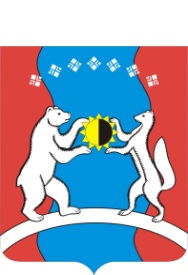 САХА ӨРӨСПҮҮБҮЛҮКЭТЭ«АЛДАН  ОРОЙУОНА»МУНИЦИПАЛЬНАЙТЭРИЛЛИИДЬАһАЛТАТАФИО Должность Ознакомлен/роспись